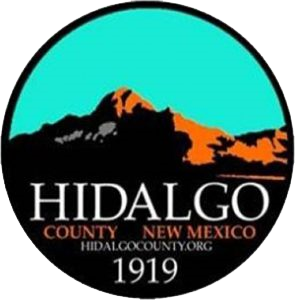 HIDALGO COUNTY COMMISSION REGULAR MEETING AGENDA OCTOBER 11, 2023 at 5:30 PMCOMMISSION CHAMBERS305 PYRAMID STREET LORDSBURG, NEW MEXICO CALL MEETING to ORDER and WELCOMEInvocationPledge of AllegianceApproval of AgendaApproval of MinutesRegular Meeting, September 13, 2023Special Meeting, September 19, 2023PUBLIC COMMENTDuring this portion of our meeting, we welcome your suggestions and want to hear your concerns. This is not a question and answer period; speakers will be limited to three (3) minutes. The County Commission is not able to take action on matters discussed during public comment. Speakers are requested to state their name for the record.REPORTS, PRESENTATIONS and GUESTS Commissioner ReportsSheriff’s Office Quarterly ReportDetention Center Restricted Housing Quarterly ReportManager’s ReportRESOLUTIONS Consideration of Resolution 2023-48 Supporting the New Mexico Counties 2024 Legislative Priorities Consideration of Resolution 2023-49 Participation in Transportation Project Fund Program Administered by the New Mexico Department of Transportation for a Cooperative Agreement for CR001 Corridor Safey & Capacity Study & Design Planning (LP10063)Consideration of Resolution 2023-50 Law Enforcement Protection Fund Participation and Approval of Letter of AcceptanceConsideration of Resolution 2023-51 Budget Adjustments AGREEMENTSConsideration of Transportation Project Fund Agreement for CR001 Corridor Safey & Capacity Study & Design Planning (LP10063)Consideration of Traffic Safety Grant Agreement with the NM Department of TransportationMISCELLANEOUSConsideration City/County Joint MeetingApproval of Funding for Senior Program MealsPAYROLL & ACCOUNTSApproval of Payroll – September 2023Approval Checks & Registers- September 2023 EXECUTIVE SESSION Pursuant to Section 10-15-1 the following matters may be discussed in closed session: Motion and roll call vote to go into executive session and that, pursuant to New Mexico State Statute Section 10-15-1, only the following matters will be discussed in closed session: Limited Personnel Matters 10-15-1 (H) (2) County Manager Deputy Joe CarlosDeputy Lyle PoguePending or Threatened Litigation 10-15-1 (H) (7) Road Forks Property  Real Property 10-15-1 (H) (8) Motion to return to regular session. Motion and roll call vote that matters discussed in closed session were limited to those specified in motion for closure, and that no final action was taken, as per New Mexico Statutes Section §10-15-1.ACTION ITEMS CONTINUEDDirection to Staff Regarding Salaries/Starting Pay/BenefitsADJOURNIf you are an individual with a disability who is in need of a reader, amplifier, qualified sign language interpreter, or any other form of auxiliary aid or service to attend or participate in the hearing or meeting, please contact County Manager Tisha Green at tisha.green@hidalgocounty.org or (575) 542-9428 least one (1) week prior to the meeting or as soon as possible. Public documents, including the agenda and minutes, can be provided in various accessible formats. Please contact County Manager Tisha Green if a summary or other type of accessible format is needed.Notice: Ministers or laypersons, of any persuasion, are invited to lead the County Commission in an invocation at regular meetings by signing up on a first-come-first-serve basis by contacting County Manager Tisha Green, at 575.542.9428 or tisha.green@hidalgocounty.org .   The County of Hidalgo welcomes any invocation, religious or secular, regardless of the basis of faith, belief or doctrine of practice.  Invocations are limited to 1 minute and non-county personnel are limited to leading 1 invocation per year.  Individuals are not required to participate in the invocation. 